   MOORESVLLE GRECO OPEN & Women’s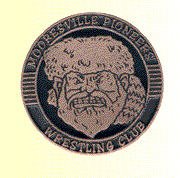                         Friday, April 5, 2024                                         LOCATIONMooresville Consolidated High School 550 North Indiana Street, Mooresville IN 46158From State Road 67, Go west on S.R. 144 to 1st light & turn right onto Indiana Street, Take Indiana through 1st light to the 1st 4-Way stop. School is on the left.CONTACTJoe or Beth LybargerPhone: 317-440-1909E-mail: bethlybarger@hotmail.comSANCTION - ELIGIBILITYTournament is sanctioned through the Indiana State Wrestling Association by USA Wrestling and is open to all 2023-2024 USA Wrestling members.                                  AGE DIVISIONS                                                      ENTRY FEE                                     PEE-WEE – JUNIOR                                                                $20.00                                                            TOURNAMENT START TIMEWrestling begins at approximately 5:30pmAWARDSMedals to 1st - 2nd - 3rd   SPECTATOR FEE$5.00 per person—$10.00 per familyADDITIONAL INFORMATIONConcessions available on site  USAW cards required purchase at www.usawmembership.comREGISTRATION  All registration and payment must be completed on-line @ usawmembership.com by 09:00pm Thursday 04-04-2024(EST) No late entries No exceptions!WEIGH-INSE-mail Weigh-inno later than 10:00pmThursday 04-04-2024(EST)All wrestlers MUST have an official weigh in  No Exceptions  